	Navy Quarterly Brand SurveyOMB CONTROL NUMBER: XXXX-XXXX
OMB EXPIRATION DATE: XX/XX/XXXXAGENCY DISCLOSURE NOTICEThe public reporting burden for this collection of information, [Insert OMB Control Number], is estimated to average 15 minutes per response, including the time for reviewing instructions, searching existing data sources, gathering and maintaining the data needed, and completing and reviewing the collection of information. Send comments regarding the burden estimate or burden reduction suggestions to the Department of Defense, Washington Headquarters Services, at whs.mc-alex.esd.mbx.dd-dod-information-collections@mail.mil. Respondents should be aware that notwithstanding any other provision of law, no person shall be subject to any penalty for failing to comply with a collection of information if it does not display a currently valid OMB control number.SURVEY:Q1. In the past 30 days, which branches of the U.S. military have you heard, read, or seen anything about? Navy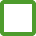  Air Force  Army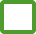  Coast Guard  Marines Space Force NoneQ1a1. [If Navy selected]: Where did you read, see, or hear about the Navy? TV commercialMovie or television show Newspaper  Radio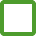  Event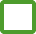  Word of mouth  Twitter Instagram  Facebook  Snapchat  Reddit YouTube TikTok OtherQ1b. What did you read, see, or hear about the Navy?Q1a2. [If Marines selected]: Where did you read, see, or hear about the Marine Corps? TV commercial Movie or television show  Newspaper Radio  Event Word of mouth  Twitter Instagram  Facebook  Snapchat  Reddit YouTube TikTok OtherQ1b2. What did you read, see, or hear about the Marine Corps?Q2. Generally, how much do you feel you know about the following branches of the U.S. military?Q2a. Navy A lot  Some  A little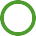 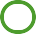 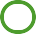 Nothing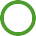 Q2b. Air Force A lot  Some  A little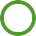 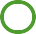 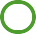 Nothing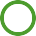 Q2c. Army A lot  Some  A little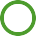 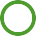 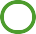  Nothing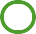 Q2d. Coast Guard A lot  Some  A little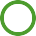 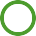 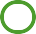  Nothing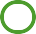 Q2e. Marines A lot  Some  A little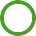 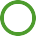 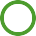  Nothing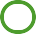 Q2f. Space Force A lot  Some  A little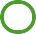 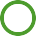 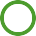 Nothing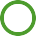 Q3. In general, how favorable of an opinion do you have about the following branches of the military?Q3a. Navy 5 - Very favorable  4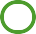 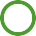  3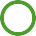  2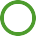  1 - Very unfavorable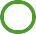 Q3b. Air Force 5 - Very favorable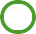  4 3 2 1 - Very unfavorableQ3c. Army 5 - Very favorable  4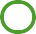 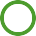  3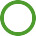  2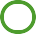  1 - Very unfavorable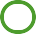 Q3d. Coast Guard 5 - Very favorable  4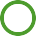 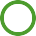  3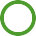  2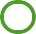  1 - Very unfavorable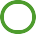 Q3e. Marines 5 - Very favorable  4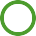 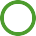  3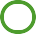  2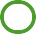 1 - Very unfavorable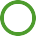 Q3f. Space Force5 - Very favorable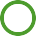  4 3 2 1 - Very unfavorableQ4. For the U.S. Navy in particular, why would you say you have that opinion?Q5a. Tell us your opinions about the size of the branches of the U.S. military. Do you think the size of the Navy should increase, decrease, or remain the same? Increase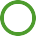  Remain the same  Decrease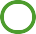 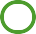    Don’t know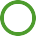 Q5b. Do you think the size of the Air Force should increase, decrease, or remain the same? Increase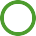  Remain the same Decrease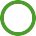    Don’t knowQ5c. Do you think the size of the Army should increase, decrease, or remain the same? Increase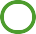  Remain the same Decrease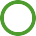 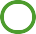    Don’t knowQ5d. Do you think the size of the Coast Guard should increase, decrease, or remain the same? Increase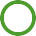  Remain the same  Decrease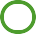 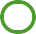    Don’t knowQ5e. Do you think the size of the Marine Corps should increase, decrease, or remain the same? Increase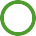  Remain the same Decrease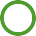 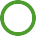    Don’t knowQ5f. Do you think the size of the Space Force should increase, decrease, or remain the same? Increase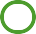  Remain the same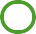 Decrease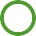    Don’t knowQ6. There is much discussion on the amount of money Congress should spend for national defense. Do you think we are spending: Too much  Too little  About right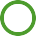 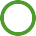 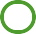    Don’t knowQ6a. Do you think the amount of money we are now spending on the Navy is too much, too little, or about right? Too much  Too little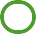 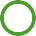 About right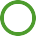    Don’t knowQ6b. Do you think the amount of money we are now spending on the Air Force is too much, too little, or about right? Too much  Too little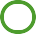 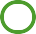 About right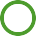    Don’t knowQ6c. Do you think the amount of money we are now spending on the Army is too much, too little, or about right? Too much  Too little  About right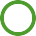 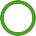 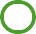    Don’t knowQ6d. Do you think the amount of money we are now spending on the Coast Guard is too much, too little, or about right? Too much  Too little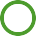 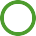 About right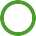    Don’t knowQ6e. Do you think the amount of money we are now spending on the Marines is too much, too little, or about right? Too much  Too little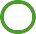 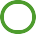 About right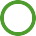    Don’t knowQ6f. Do you think the amount of money we are now spending on the Space Force is too much, too little, or about right? Too much  Too little  About right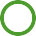 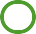 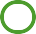    Don’t knowQ7. The military has a budget for the upcoming year. What percent of the budget do you think should go to each of the following branches?NavyAir Force ArmyCoast GuardMarinesSpace Force TotalQ8. What U.S. military service branch do you believe is the most important to national defense? Space Force  Marines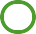 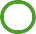  Air Force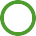  Coast Guard  Navy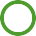 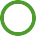  Army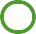 Q8a. Why you do you think that?Q9. What U.S. military service branch do you believe is the most important to maintain our nation’s role in the global economy? Coast Guard  Space Force  Army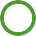 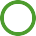 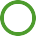  Navy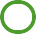  Air Force Marines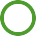 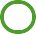 Q10. In your opinion, why does America need a Navy? Please select up to 3. Protecting trade shipment routes  Humanitarian aid and disaster relief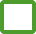 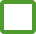  Guaranteeing the prosperity of the United States  Protecting the security of the country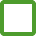 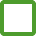  Protecting the coastlines of the nation  Securing the nation’s borders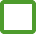  Supporting multinational alliances  Deter war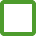  Other, please specify:Q11. What threats does the Navy protect the United States from?Q12. Do you believe the size of the Navy's fleet (the number of ships, submarines, and airplanes they have) needs to: Increase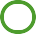  Remain the same Decrease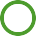 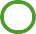    Don’t knowQ13. How many ships do you think the Navy has?Q14. How supportive are you of the Navy expanding its fleet? Very supportive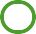  Somewhat supportive  Only a little supportive  Not at all supportive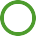 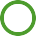 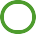 Q15. How capable do you think the Navy is to defend America compared to one year ago? More capable  Just as capable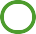 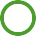 Less capable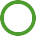 Q16a. How confident are you in the Navy's ability to protect the United States from threats? Very confident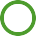  Somewhat confident  Only a little confident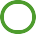 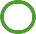 Not at all confident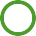 Q16b. How confident are you in the ability of the Army to protect the United States from threats? Very confident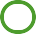  Somewhat confident  Only a little confident  Not at all confident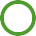 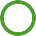 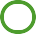 Q16c. How confident are you in the ability of the Air Force to protect the United States from threats? Very confident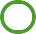  Somewhat confident  Only a little confident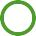 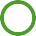 Not at all confident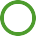 Q16d. How confident are you in the ability of the Coast Guard to protect the United States from threats? Very confident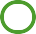  Somewhat confident  Only a little confident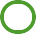 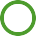 Not at all confident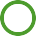 Q16e. How confident are you in the ability of the Marines to protect the United States from threats? Very confident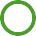  Somewhat confident  Only a little confident  Not at all confident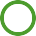 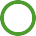 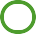 Q16f. How confident are you in the ability of the Space Force to protect the United States from threats? Very confident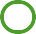  Somewhat confident  Only a little confident  Not at all confident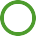 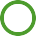 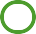 Q17. How confident are you in the Navy's ability to protect U.S. interests around the world? Very confident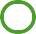  Somewhat confident  Only a little confident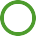 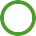 Not at all confident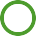 Q18. What do you think are the greatest threats to U.S. interests? Please select up to 3.A foreign military invasion of U.S. territoryA foreign military missile strike on U.S. territoryA foreign military invasion of ally or partner territoryA blockage by a foreign military of an international shipping route (ie, Suez Canal, Taiwan Strait, Malacca Strait, etc.) A cyber threat that holds a U.S. information system hostageIncreasing military, economic, or technological influence of ChinaForeign terrorismDomestic terrorismMisinformation campaigns intended to cause confusion or divisionThreats from space debris, asteroids, foreign militaries in spaceClimate changeCOVID-19 or similar biological threatsGovernment dysfunction (government shutdowns, national debt, etc.)Social dysfunction (riots, crime, violence, etc.)OtherQ19. How important is the U.S. Navy in protecting against those threats? Very important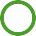  Somewhat important  Not too important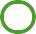 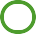 Not at all important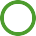 Q20. How prepared do you think the U.S. Navy is to defend against those?Very preparedNot at all prepared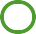 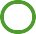 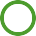 Q21. Which of the following comes closest to your view? The Navy has lost its technological advantage over potential enemies of the U.S.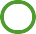  The Navy is in danger of losing its technological advantage over potential enemies of the U.S. The Navy maintains a clear technological advantage over potential enemies of the U.S.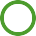 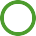 Q22. Next, we would like you to think about the role the U.S. should play in trying to solve international problems. Do you think the U.S. should… Take the leading role in world affairs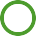  Take a major role, but not the leading role  Take a minor role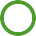 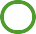  Take no role at all in world affairs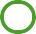 Q23. Which of the following do you think is most important in determining America’s power and influence in the world? Economic power Military strength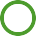 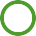  Culture 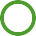 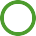      IdeologyQ23. Which statement do you agree with the most: The U.S. must maintain more military might than the next most powerful country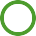  The U.S. must maintain the same level of military might as the next most powerful country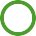  The combined military might of the U.S. and its allies must match that of the next most powerful country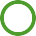 Q24. On a five-point scale, where 5 means strongly agree and 1 means strongly disagree, please rate your level of agreement with the following item.Q24a. U.S. Navy presence in other countries' waters is an important way of showing our military strength to other countries. 5 - Strongly agree  4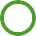 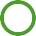  3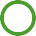  2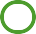  1 - Strongly disagree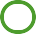 Q24b. In your opinion, how representative is the U.S. military of the American public? 5 - Very representative  4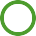 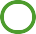  3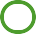  2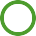 1 - Not at all representative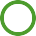 Q24c. What U.S. military service branch do you believe is the most prestigious? Space Force  Navy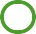 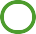  Marines  Army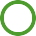 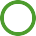  Air Force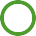  Coast Guard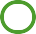 Q25. Finally, we would like to ask you a few questions for statistical purposes only.Q25a. Have you, or has anyone currently living in your household, ever served in theU.S. military in any branch or Service, including the Guard or Reserve? Please check all that apply. Yes, myself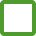  Yes, another member of my household No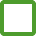 Q25b. Which of the following best describes your interests? Please select all that apply. Animal Welfare  Art and culture  Auto Work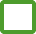 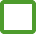  Aviation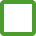  Beauty and Cosmetics  Biking/Mountain Biking  Boating/Sailing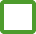  Career Improvement  Community/Charities  Cooking/Food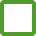  Crafts Current Affairs/Politics  Dieting/Weight Loss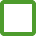  Environment or Wildlife  Exercise Fashion  Fishing  Gaming Gardening  Golf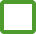  Health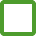 High Tech Living Hiking/camping  History Home Improvement  Hunting Investing/Finance  Parenting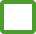  Photography  Reading Religion/spirituality  Science Sewing/Knitting/Needlework  Sports Travel WoodworkingQ25c. What is your total ANNUAL household income, before taxes? Please include income from wages and salaries, remittances from family members living elsewhere, farming, and all other sources. Under $15,000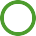  $15,000 to $24,999  $25,000 to $34,999  $35,000 to $44,999  $45,000 to $54,999  $55,000 to $74,999  $75,000 to $99,999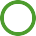 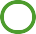 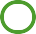 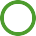 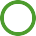 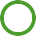  $100,000 or more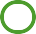 